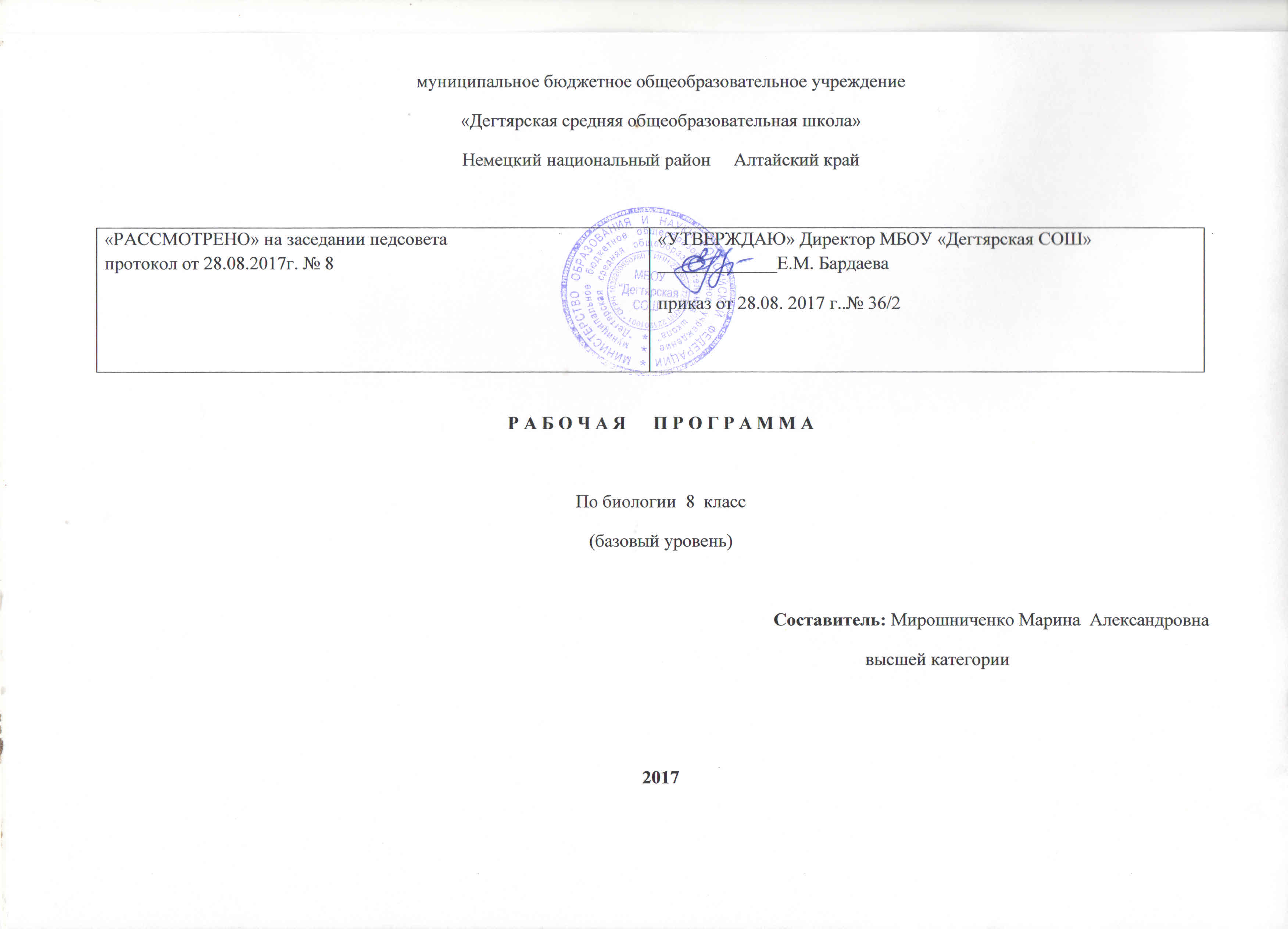 ПОЯСНИТЕЛЬНАЯ ЗАПИСКА Данная рабочая программа по биологии  для 8 класса соответствует требованиям федерального компонента государственного стандарта общего образования на базовом уровне и разработана на основе:1.Основной образовательной программы основного общего образования МБОУ «Дегтярская СОШ»2.Учебного плана на текущий учебный год МБОУ «Дегтярская СОШ», на основании которого выделено 2 часа в неделю (70 часов в год)3. Программа для общеобразовательных учреждений, биология 5-11 классы, к комплекту учебников, созданных под руководством Н.И.Сонина. Биология 5-11 классы/сост. И.Б. Морзунова, Москва, «Дрофа», 2011 год-254стр. УМК:                1. Учебник «Биология. Человек» 8 класс, Н.И.Сонин, М.Р.Сапин 6-е издание, стереотипное. Москва, «Дрофа», 2013 год                  2. Биология. Человек 8 класс. Методическое пособие к учебнику Н.И.Сонина , М.П. Сапина.                     «Биология. Человек» 8 класс ./ Н.Б.. Ренева , В.И. Сивоглазов Москва Дрофа 2011-173с.Структура программы соответствует основным требованиям положения МБОУ «Дегтярская СОШ» о рабочей программе .  Место предмета в базисном учебном плане: Настоящая программа составлена для изучения курса «Человек и его здоровье» в 8 классе и является логическим продолжением программ, 6 и 7 классов. Программа базируется на биологических дисциплинах, освоенных в начальной школе и курсах «Живой организм» и «Многообразие живых организмов» в 6 и 7 классах соответственно.В 8 классе получают знания о человеке как о биосоциальном существе, его становлении в процессе антропогенеза и формировании социальной среды. Определение систематического положения человека в ряду живых существ, его генетическая связь с животными предками позволяет осознать учащимся единство биологических законов, их проявление на разных уровнях организации, понять взаимосвязь строения и функций органов и систем и убедиться в том, что выбор того или иного сценария поведения возможен лишь в определенных границах, за пределами которого теряется  волевой контроль, и процессы идут по биологическим законам, не зависящим от воли людей. Таким образом, выбор между здоровым образом жизни и тем, который ведет к болезни, возможен лишь на начальном этапе. Отсюда следует важность знаний о строении и функциях человеческого тела, о факторах, благоприятствующих и нарушающих здоровье человека. Методы самоконтроля, способность выявить возможные нарушения здоровья и вовремя обратиться к врачу, оказать при необходимости доврачебную помощь, отказ от вредных привычек – важный шаг  к сохранению здоровья и высокой работоспособности. В курсе уделяется большое внимание санитарно – гигиенической службе, охране природной среды, личной гигиене.   Включение сведений по психологии позволит более рационально организовать учебную, трудовую, спортивную деятельность и отдых, легче вписаться в коллектив сверстников и стать личностью.  Структура курса складывается из трех частей. В первой вводятся общие сведения о человеческом организме, топографии внутренних органов, уровнях организации организма. Рассматриваются клетки и ткани, основные принципы нервной и гуморальной регуляции, включая рефлекторную деятельность. Во второй части дается обзор основных систем органов. Он заканчивается сведениями о нервной системе, анализаторах и железах внутренней секреции. В третьей части дается индивидуальное развитие человека.Уровень направленности рабочей программы:Основная общеобразовательная программа, базовый уровень.Распределение резервных часовПо авторской  программе 63 + 7 резервных часа, которые распределены следующим образом:1час - итоговый тест по курсу «Человек и его здоровье» 1 час  -  на изучение темы «Человек и здоровье» для того, чтобы более подробно изучить историю распространения СПИДа на Алтае и в ННР, а также поговорить о мерах профилактики5 часов – повторение разделов.Планируемые результаты освоения  учебного предмета;В результате изучения биологии в 8 классе ученик долженЗнать/ понимать: Особенности организма человека: его строения, жизнедеятельности, высшей нервной деятельности и поведения. Уметь:  объяснять: роль биологии в практической деятельности людей и самого ученика; роль различных организмов в жизни человека и собственной деятельности; родство человека с млекопитающими животными, место и роль человека в природе; зависимость собственного здоровья от состояния окружающей среды; причины иммунитета у человека; роль гормонов и витаминов в организме; изучать биологические объекты и процессы: ставить биологические эксперименты, описывать и объяснять результаты опытов;  распознавать и описывать: на таблицах органы и системы органов человека; на живых объектах и таблицах  анализировать и оценивать воздействие факторов окружающей среды, факторов риска на здоровье;  проводить самостоятельный поиск биологической информации: находить в биологических словарях и справочниках значения биологических терминов; в различных источниках необходимую информацию о живых организмах (в том числе с использованием информационных технологий); использовать приобретенные знания и умения в практической деятельности и повседневной жизни для:  соблюдения мер профилактики заболеваний, вызываемых растениями, животными, бактериями, грибами и вирусами;  профилактики травматизма, стрессов, ВИЧ-инфекции, вредных привычек (курение, алкоголизм, наркомания); нарушения осанки, зрения, слуха, инфекционных и простудных заболеваний; оказания первой помощи при отравлении ядовитыми грибами, растениями, укусах животных; при простудных заболеваниях, ожогах, обморожениях, травмах, спасении утопающего;  рациональной организации труда и отдыха, соблюдения правил поведения в окружающей среде;  проведения наблюдений за состоянием собственного организма. Содержание учебного предмета (70часов, 2 часа в неделю) Тема 1 . Место человека в системе органического мира (2 часа)Человек как часть живой природы, место человека в системе органического мира. Черты сходства человека и животных. Сходство и различия человека и человекообразных обезьян. Человек разумный.Демонстрация скелетов человека и позвоночных, таблиц, схем, рисунков, раскрывающих черты сходства человека и животных.Тема 2. Происхождение человека (2 часа) Биологические и социальные факторы антропосоциогенеза. Этапы и факторы становления человека. Расы человека, их происхождение и единство.Демонстрация модели «Происхождение человека», моделей остатков материальной первобытной культуры человека, иллюстраций представителей различных рас человека.Тема 3. Краткая история развития знаний о строении и функциях организма человека (1 час)Наука о человеке: анатомия, физиология, гигиена. Великие анатомы и физиологи: Гиппократ, Клавдий Гален, Андреас Везалий.Демонстрация портретов великих ученых — анатомов и физиологов.Тема 4. Общий обзор строения и функций организма человека (4 часа) Клеточное строение организма. Ткани: эпителиальные, соединительные, мышечные, нервная. Органы человеческого организма. Системы органов.Взаимосвязь органов и систем органов как основа гомеостаза.Демонстрация схем систем органов человека.Лабораторные и практические работыИзучение микроскопического строения тканей*.Распознавание на таблицах органов и систем органов*.Тема 5. Координация и регуляция (10 часов) Гуморальная регуляция Гуморальная регуляция. Железы внутренней секреции. Гормоны и их роль в обменных процессах. Нервно-гуморальная регуляция.Демонстрация схем строения эндокринных желез; Таблиц строения, биологической активности и точек приложения гормонов; фотографий больных с различными нарушениями функции эндокринных желез.Нервная регуляция Нервная регуляция. Значение нервной системы. Центральная и периферическая нервные системы. Вегетативная и соматическая части нервной системы. Рефлекс; проведение нервного импульса.Строение и функции спинного мозга, отделов головного мозга. Большие полушария головного мозга. Кора больших полушарий. Значение коры больших полушарий и ее связи с другими отделами мозга.Органы чувств (анализаторы), их строение, функции. Строение, функции и гигиена органов зрения. Строение и функции органов слуха. Предупреждение нарушений слуха. Органы осязания, вкуса, обоняния. Гигиена органов чувств.Демонстрация моделей головного мозга, органов чувств; схем рефлекторных дуг безусловных рефлексов; безусловных рефлексов различных отделов мозга.Лабораторные и практические работы Изучение головного мозга человека (по муляжам)*.Изучение изменения размера зрачка*.Тема 6. Опора и движение (8 часов) Скелет человека, его отделы: осевой скелет, скелет поясов конечностей. Особенности скелета человека, связанные с трудовой деятельностью и прямохождением. Состав и строение костей: трубчатые и губчатые кости. Рост костей. Возрастные изменения в строении костей. Типы соединения костей. Заболевания опорно-двигательной системы и их профилактика.Мышечная система. Строение и развитие мышц. Основные группы мышц, их функции. Работа мышц; статическая и динамическая нагрузка. Роль нервной системы в регуляции работы мышц. Утомление мышц, роль активного отдыха в восстановлении активности мышечной ткани. Значение физической культуры и режим труда в правильном формировании опорно-двигательной системы.Демонстрация скелета человека, отдельных костей, распилов костей; приемов оказания первой помощи при повреждениях (травмах) опорно-двигательной системы.Лабораторные и практические работыИзучение внешнего строения костей*.Измерение массы и роста своего организма*.Выявление влияния статической и динамической работы на утомление мышц*.Тема 7. Внутренняя среда организма (3 часа) Понятие «внутренняя среда». Тканевая жидкость. Кровь, ее состав и значение в обеспечении жизнедеятельности организма. Клеточные элементы крови: эритроциты, лейкоциты, тромбоциты. Плазма крови. Свертывание крови. Группы крови. Лимфа. Иммунитет. Инфекционные заболевания. Предупредительные прививки. Переливание крови. Донорство.Значение работ Л. Пастера и И.И. Мечникова в области иммунитета.Демонстрация схем и таблиц, посвященных составу крови, группам крови.Лабораторная работа  Изучение микроскопического строения крови*.Тема 8. Транспорт веществ (4 часа)Сердце, его строение и регуляция деятельности, большой и малый круги кровообращения. Лимфообращение. Движение крови по сосудам. Кровяное давление. Заболевания органов кровообращения, их предупреждение.Демонстрация моделей сердца человека, таблиц и схем строения клеток крови и органов кровообращения.Лабораторные и практические работы
Измерение кровяного давления*.
Определение пульса и подсчет числа сердечных сокращений*.Тема 9. Дыхание (5 часов)Потребность организма человека в кислороде воздуха. Органы дыхания, их строение. Дыхательные движения. Газообмен в легких, тканях; перенос газов эритроцитами и плазмой крови. Регуляция дыхания. Искусственное дыхание. Голосовой аппарат.Демонстрация моделей гортани, легких; схем, иллюстрирующих механизм вдоха и выдоха; приемов искусственного дыхания.Практическая работа         Определение частоты дыхания*.Тема 10. Пищеварение (5 часов) Питательные вещества и пищевые продукты. Потребность человека в пище и питательных веществах. Витамины. Пищеварение. Строение и функции органов пищеварения. Пищеварительные железы: печень и поджелудочная железа. Этапы процессов пищеварения. Исследования И. П. Павлова в области пищеварения.Демонстрация модели торса человека, муляжей внутренних органов.Лабораторные и практические работы
Воздействие желудочного сока на белки, слюны на крахмал*.Определение норм рационального питания*.Тема 11. Обмен веществ и энергии (2 часа)Общая характеристика обмена веществ и энергии. Пластический и энергетический обмен, их взаимосвязь.Витамины. Их роль в обмене веществ. Гиповитаминоз. Гипервитаминоз.Тема 12. Выделение (2 часа)Конечные продукты обмена веществ. Органы выделения. Почки, их строение и функции. Образование мочи. Роль кожи в выделении из организма продуктов обмена веществ.Демонстрация модели почек.Тема 13. Покровы тела (3 часа)Строение и функции кожи. Роль кожи в теплорегуляции. Закаливание. Гигиенические требования к одежде, обуви. Заболевания кожи и их предупреждение.Демонстрация схем строения кожных покровов человека. Производные кожи.Тема 14. Размножение и развитие (3 часа)Система органов размножения; строение и гигиена. Оплодотворение. Внутриутробное развитие, роды. Лактация. Рост и развитие ребенка. Планирование семьи.Тема 15. Высшая нервная деятельность (5 часов)Рефлекс — основа нервной деятельности. Исследования И. М. Сеченова, И. П. Павлова, А. А. Ухтомского, П. К. Анохина. Виды рефлексов. Формы поведения. Особенности высшей нервной деятельности и поведения человека. Познавательные процессы. Торможение. Типы нервной системы. Речь. Мышление. Сознание. Биологические ритмы. Сон, его значение и гигиена. Гигиена умственного труда. Память. Эмоции. Особенности психики человека.Тема 16. Человек и его здоровье (4 часа)Соблюдение санитарно-гигиенических норм и правил здорового образа жизни. Оказание первой доврачебной помощи при кровотечении, отравлении угарным газом, спасении утопающего, травмах, ожогах, обморожении. Укрепление здоровья: двигательная активность, закаливание. Факторы риска: стрессы, гиподинамия, переутомление. Вредные привычки, их влияние на здоровье человека.Человек и окружающая среда. Окружающая среда как источник веществ и энергии. Среда обитания. Правила поведения человека в окружающей среде.Лабораторные и практические работы   Изучение приемов остановки капиллярного, артериального и венозного кровотечений*.Анализ и оценка влияния факторов окружающей среды, факторов риска на здоровье*.            Резервное время — 7 часУчебно-тематическое планированиеКалендарно-тематическое планирование учебного материала№ п/п Наименование разделов Всего часов В том числе на:  В том числе на:  Примерное             количество часов самостоятельной работы учащихся Примерное             количество часов самостоятельной работы учащихся № п/п Наименование разделов Всего часов уроки лабораторные работы лабораторные работы практические работы1Место человека в системе органического мира222Происхождение человека.223Краткая история развития знаний о строении и функциях организма человека114 Общий обзор строения и функций организма человека4411125Координация и регуляция101011126Опора и движение8822137Внутренняя  среда организма331118Транспорт веществ4411129Дыхание551110Пищеварение55111211Обмен веществ и энергии2212Выделение2213Покровы тела3314Размножение и развитие3315Высшая нервная деятельность5516Человек и его здоровьеРезервное время                                            Итого:4770471818172318№ урока Дата проведенияТема урока Количество  часов, отводимых на освоение каждой темы1Место человека в системе органического мира12Место человека в системе органического мира13Происхождение человека14Происхождение человека15Краткая история развития знаний о строении и функциях организма человека16Общий обзор строения и функций организма человека Л.р.№1 «Изучение микроскопического строения тканей»17Общий обзор строения и функций организма человека18Общий обзор строения и функций организма человека19Общий обзор строения и функций организма человека Пр. р. №1«Распознавание на таблицах органов и систем органов»110 Координация и регуляция111Координация и регуляция Л.р.№2 «Изучение головного мозга человека»112Координация и регуляция113Координация и регуляция114Координация и регуляция115Координация и регуляция116Координация и регуляцияЛ.Р.№3 «Изучение изменения размера зрачка»117Координация и регуляция118Координация и регуляция119Координация и регуляция120Опора и движение121Опора и движение Л.Р№4 «Изучение внешнего строения костей»122Опора и движение123Опора и движение124Опора и движение125Опора и движениеЛ.Р.№5 «Измерение массы и роста своего организма»126Опора и движение127Опора и движение Пр.р. №2 «Выявление влияния статической и динамической работы  на утомление мышц»128Внутренняя среда организма Лаб р. №6 «Изучение микроскопического строения крови»129Внутренняя среда организма130Внутренняя среда организма1 31 Транспорт веществ132Транспорт веществ Л.р №7 « Измерение кровяного давления»133Транспорт веществ Пр.р №3 «Определение пульса и подсчет числа сердечных сокращений»134Транспорт веществ135Дыхание136Дыхание137Дыхание Пр.р №4 «Определение частоты дыхания»138Дыхание139Дыхание140Пищеварение141Пищеварение142Пищеварение Лаб. Р №8 «Воздействие  желудочного сока  на белки, слюны на крахмал»143Пищеварение144Пищеварение Пр.р №5 «Определение норм рационального питания»145Обмен веществ и энергии146Обмен веществ и энергии147Выделение148Выделение149Покровы тела150Покровы тела151Покровы тела152Размножение и развитие153Размножение и развитие154Размножение и развитие155Высшая нервная деятельность156Высшая нервная деятельность157Высшая нервная деятельность158Высшая нервная деятельность159Высшая нервная деятельность160Человек и его здоровье161Человек и его здоровье Пр.р №6 «Изучение приемов остановки капиллярного, артериального и венозного кровотечений»162Человек и его здоровье163Человек и его здоровье Пр. раб №7 «Анализ и оценка влияния факторов  окружающей среды, факторов риска на здоровье»164Тест по курсу «Человек и его здоровье»165Повторение темы «Человек и здоровье»166Повторение167Повторение168Повторение169Повторение170Повторение. Итоговое занятие1